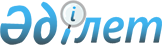 Об утверждении Положения о регистрации деклараций о соответствии продукции требованиям технических регламентов Таможенного союза
					
			Утративший силу
			
			
		
					Решение Коллегии Евразийской экономической комиссии от 9 апреля 2013 года № 76. Утратило силу решением Коллегии Евразийской экономической комиссии от 20 марта 2018 года № 41.
      Сноска. Утратило силу решением Коллегии Евразийской экономической комиссии от 20.03.2018 № 41 (вступает в силу с 01.07.2018).
      В соответствии со статьей 3 Договора о Евразийской экономической комиссии от 18 ноября 2011 года Коллегия Евразийской экономической комиссии решила:
      1. Утвердить прилагаемое Положение о регистрации деклараций 
      о соответствии продукции требованиям технических регламентов Таможенного союза. 
      2. Настоящее Решение вступает в силу по истечении 30 календарных дней с даты его официального опубликования. ПОЛОЖЕНИЕ
о регистрации деклараций о соответствии продукции требованиям технических регламентов Таможенного союза
      1. Настоящее Положение разработано в целях реализации Соглашения о единых принципах и правилах технического регулирования в Республике Беларусь, Республике Казахстан и Российской Федерации от 8 ноября 2010 года, в соответствии с Договором о Евразийской экономической комиссии от 18 ноября 2011 года и устанавливает порядок регистрации деклараций о соответствии продукции требованиям технических регламентов Таможенного союза (далее – декларация о соответствии).
      2. Декларация о соответствии, составленная согласно единой форме декларации о соответствии требованиям технического регламента Таможенного союза и правилам ее оформления, утвержденным Решением Коллегии Евразийской экономической комиссии от 25 декабря 2012 г. № 293 (далее – единая форма), подлежит регистрации в Едином реестре выданных сертификатов соответствия и зарегистрированных деклараций о соответствии.
      3. Регистрация деклараций о соответствии осуществляется органами по сертификации, включенными в Единый реестр органов по сертификации и испытательных лабораторий (центров) Таможенного союза (далее – органы по сертификации), или уполномоченными органами государств – членов Таможенного союза и Единого экономического пространства (далее соответственно – уполномоченные органы, государства-члены).
      При декларировании соответствия заявителем могут выступать зарегистрированные на территории государства-члена в соответствии с законодательством этого государства юридическое лицо или физическое лицо в качестве индивидуального предпринимателя, являющиеся изготовителем или продавцом либо выполняющие функции иностранного изготовителя на основании договора с ним (далее – заявитель).
      Декларация о соответствии и прилагаемые к ней в соответствии с 
      пунктом 5 настоящего Положения документы направляются на регистрацию в орган по сертификации либо в уполномоченный орган (по выбору заявителя).
      Для регистрации деклараций о соответствии в органе по сертификации заявитель представляет в орган по сертификации декларацию о соответствии и прилагаемые к ней в соответствии с пунктом 5 настоящего Положения документы непосредственно или направляет их заказным почтовым отправлением c описью вложения и уведомлением о вручении.
      Регистрация деклараций о соответствии в уполномоченных органах осуществляется в соответствии с законодательством государств-членов.
      4. Декларация о соответствии подписывается заявителем (для юридического лица – руководителем организации-заявителя) и заверяется его печатью (для физического лица, зарегистрированного в качестве индивидуального предпринимателя, – при наличии).
      5. К декларации о соответствии прилагаются следующие документы, если иное не установлено соответствующими техническими регламентами Таможенного союза:
      а) заявление о регистрации декларации о соответствии, подписанное заявителем;
      б) копии документов, подтверждающих государственную регистрацию юридического лица или государственную регистрацию физического лица в качестве индивидуального предпринимателя в соответствии с законодательством государств-членов;
      в) копия договора с иностранным изготовителем, предусматривающего обеспечение соответствия поставляемой продукции требованиям технических регламентов Таможенного союза и ответственность за несоответствие поставляемой на таможенную территорию Таможенного союза продукции указанным требованиям (для лица, выполняющего функции иностранного изготовителя).
      6. Орган по сертификации рассматривает представленные заявителем документы на предмет:
      а) правильности и полноты заполнения заявителем декларации о соответствии;
      б) наличия всех документов, предусмотренных пунктом 5 настоящего Положения, если иное не установлено техническими регламентами Таможенного союза;
      в) наличия нормы технического регламента Таможенного союза, устанавливающей, что соответствие определенного вида продукции требованиям технического регламента Таможенного союза может быть подтверждено принятием декларации о соответствии;
      г) соответствия заявителя, принявшего декларацию о соответствии, требованиям технического регламента Таможенного союза, устанавливающим круг заявителей для определенного вида продукции.
      7. По результатам рассмотрения в соответствии с пунктом 6 настоящего Положения документов, представленных заявителем, орган по сертификации в течение 5 рабочих дней с даты поступления на регистрацию декларации о соответствии осуществляет регистрацию этой декларации о соответствии либо уведомляет заявителя об отказе в ее регистрации (с указанием оснований отказа).
      Уведомление об отказе в регистрации декларации о соответствии направляется заявителю в письменной форме заказным почтовым отправлением с уведомлением о вручении или вручается заявителю.
      8. Основаниями для отказа в регистрации декларации о соответствии являются:
      а) направление заявителем декларации о соответствии на регистрацию в орган по сертификации, область аккредитации которого не распространяется на указанную продукцию;
      б) представление не в полном объеме документов, предусмотренных  пунктом 5 настоящего Положения;
      в) несоблюдение заявителем требований по оформлению декларации о соответствии, предусмотренных единой формой;
      г) отсутствие нормы технического регламента Таможенного союза, устанавливающей, что соответствие определенного вида продукции требованиям технического регламента Таможенного союза может быть подтверждено в форме принятия декларации о соответствии;
      д) несоответствие заявителя, принявшего декларацию о соответствии, положениям технического регламента Таможенного союза, устанавливающим круг заявителей при декларировании соответствия.
      9. Декларация о соответствии считается зарегистрированной с момента присвоения ей регистрационного номера в Едином реестре выданных сертификатов соответствия и зарегистрированных деклараций о соответствии.
      10. Оплата регистрации декларации о соответствии осуществляется заявителем в порядке, установленном законодательством государства-члена.
      11. Внесение изменений в зарегистрированную декларацию о соответствии не допускается. При необходимости внесения изменений заявитель принимает новую декларацию о соответствии и осуществляет ее регистрацию в порядке, установленном настоящим Положением.
      12. Требования к хранению у заявителя декларации о соответствии с комплектом прилагаемых документов, предусмотренным техническими регламентами Таможенного союза, устанавливаются техническими регламентами Таможенного союза.
      В случае если техническими регламентами Таможенного союза не установлен срок хранения у заявителя декларации о соответствии с комплектом прилагаемых документов, такой срок составляет 10 лет с момента ее регистрации.
      В случае если на продукцию распространяется действие нескольких технических регламентов Таможенного союза, которые устанавливают разные сроки хранения у заявителя декларации о соответствии с комплектом прилагаемых документов, применяется наибольший из установленных сроков хранения.
      Требования к хранению копии декларации о соответствии органом по сертификации или уполномоченным органом устанавливаются в соответствии с законодательством государств-членов.
      13. Действие декларации о соответствии приостанавливается, возобновляется или прекращается в порядке, установленном законодательством государств-членов. При этом в Единый реестр выданных сертификатов соответствия и зарегистрированных деклараций о соответствии вносится дата, с которой действие декларации о соответствии приостанавливается, возобновляется или прекращается.
      14. Декларация о соответствии считается приостановленной, возобновленной или прекратившей свое действие с даты внесения соответствующих сведений в Единый реестр выданных сертификатов соответствия и зарегистрированных деклараций о соответствии.
      15. В случае принятия заявителем решения о прекращении действия декларации о соответствии он представляет в орган по сертификации в письменной форме уведомление о прекращении действия декларации о соответствии по решению заявителя непосредственно или направляет его заказным почтовым отправлением с описью вложения и уведомлением о вручении.
      16. Уведомление о прекращении действия декларации о соответствии по решению заявителя должно быть подписано и заверено печатью заявителя (для физического лица, зарегистрированного в качестве индивидуального предпринимателя, – при наличии), иметь дату и содержать указание на регистрационный номер декларации о соответствии.
      17. Орган по сертификации на основании полученного уведомления о прекращении действия декларации о соответствии по решению заявителя обеспечивает внесение даты прекращения действия декларации о соответствии в Единый реестр выданных сертификатов соответствия и зарегистрированных деклараций о соответствии.
      18. Декларация о соответствии считается прекратившей свое действие по решению заявителя с даты внесения соответствующих сведений в Единый реестр выданных сертификатов соответствия и зарегистрированных деклараций о соответствии.
      19. Декларация о соответствии, действие которой прекращено, с отметкой о прекращении действия вместе с уведомлением о прекращении ее действия хранится органом по сертификации или уполномоченным органом в порядке, установленном законодательством государств-членов.
      20. При внесении изменений в конструкцию или спецификацию (состав) продукции, влияющих на ее безопасность, заявитель, принявший декларацию о соответствии, обязан обеспечить соответствие продукции требованиям технических регламентов Таможенного союза, действие которых на нее распространяется (при необходимости иметь дополнительные доказательства соответствия), если иное не предусмотрено техническими регламентами Таможенного союза.
      В случае невозможности обеспечения соответствия заявитель представляет в орган по сертификации или уполномоченный орган заявление о прекращении действия декларации о соответствии.
					© 2012. РГП на ПХВ «Институт законодательства и правовой информации Республики Казахстан» Министерства юстиции Республики Казахстан
				
Председатель
В.Б. ХристенкоУТВЕРЖДЕНО
Решением Коллегии
Евразийской экономической комиссии
от 9 апреля 2013 г. № 76